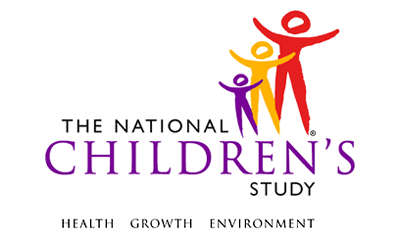 Recruitment Strategy SubstudyEvent Name(s):Biospecimen Blood Instrument (EH, PB, HI) – 1.0(Pregnancy Visit 1, Pregnancy Visit 2)Instrument Name(s) and Versions:Biospecimen Blood Instrument (EH, PB, HI) – 1.0(Pregnancy Visit 1, Pregnancy Visit 2)Recruitment Groups:Enhanced Household, Provider-Based, and High IntensityBiospecimen Blood Instrument (EH, PB, HI)(Pregnancy Visit 1, Pregnancy Visit 2)TABLE OF CONTENTSCAPI	1BIOSPECIMEN BLOOD COLLECTION	1Biospecimen Blood Instrument (EH, PB, HI)(Pregnancy Visit 1, Pregnancy Visit 2)CAPIBiospecimen BLOOD COLLECTION(TIME_STAMP_1) PROGRAMMER INSTRUCTION:  INSERT DATE/TIME STAMPBL0100 (BLIntro). I will now collect a blood sample.  I will need to ask you some questions before I collect your blood sample. CONTINUE		01REFUSED		02	(BL2060)BL0200 (BLHemophilia). Do you have hemophilia or any bleeding disorder? YES		01 (BL1800)NO		02REFUSED		9-97 (BL2050)DON’T KNOW		9-98 (BL2050)DATA COLLECTOR INSTRUCTIONS:  RESPONSE DETERMINES ELIGIBILITY OF STUDY PARTICIPANT FOR BLOOD DRAW.BL0300 (BLBloodThinner). Do you take any blood thinning medication, such as Coumadin or warfarin? YES		01	 (BL1900)NO		02	REFUSED		9-97 (BL2050)DON’T KNOW		9-98 (BL2050)DATA COLLECTOR INSTRUCTIONS:  RESPONSE DETERMINES ELIGIBILITY OF STUDY PARTICIPANT FOR BLOOD DRAW.BL0400 (BLChemo).	Have you had cancer chemotherapy within the past 4 weeks? YES		01	 (BL2000)NO		02	REFUSED		9-97 (BL2050)DON’T KNOW		9-98 (BL2050)DATA COLLECTOR INSTRUCTIONS:  RESPONSE DETERMINES ELIGIBILITY OF STUDY PARTICIPANT FOR BLOOD DRAW.BL0500 (BLBloodDraw). Have you had any problems with taking blood in the past? YES		01	 (BL0700)NO		02	REFUSED		9-97 (BL0700)DON’T KNOW		9-98 (BL0700)BL0600 (BLCmpBloodDraw).	What problems did you have with taking blood in the past? FAINTING		01	 LIGHT-HEADEDNESS		02	HEMATOMA		03	 BRUISING		04	OTHER	 SPECIFY______________________________		96	REFUSED		9-97 (BL0700)DON’T KNOW		9-98 (BL0700)DATA COLLECTOR INSTRUCTIONS:  CHECK ALL THAT APPLY.BL0700 (BL0700-CmpBlLastTime).	When was the last time you had anything to eat or drink other than water? BL0700a (BL0700a-BlLastTimeEat) 	|___|___|:|___|___|(BL0700c-BlDateLastTimeEat) ) 	|___|___|/___|___|/___|___|___|___| MM/DD/YYYY(BL0700b-BlAmPmLastTimeEat)AM		01	 (BL0700)PM		02	REFUSED		9-97 (BL0700)DON’T KNOW		9-98 (BL0700) COLLECTOR INSTRUCTION:  {PARTICIPANT REPORTED {UrLastTimeEat} {UrAmPmLastTimeEat} {UrDateLastTimeEat} AT URINE COLLECTION. VERIFY } ENTER TIME AS HH:MM  AM OR PM.ENTER TIME AS HH:MM  AM OR PM.ENTER A TWO DIGIT MONTH, TWO DIGIT ,  A FOUR DIGIT YEAR.BL0900 (BLCoffeeTea). Have you had coffee or tea with sweetener or milk in the last 8 hours?YES		01	 NO		02	REFUSED		9-97 DON’T KNOW		9-98 BL1000 (BLAlcohol).	Have you had alcohol such as beer, wine, or liquor in the last 8 hours?YES		01	 NO		02	REFUSED		9-97 DON’T KNOW		9-98 BL1100 (BLCoughCold). Have you chewed gum, used breath mints, lozenges or cough drops, or other cough or cold remedies in the last 8 hours?YES		01	NO		02	REFUSED		9-97DON’T KNOW		9-98BL1200 (BLLaxative).	Have you used antacid, laxatives, or anti-diarrheal medication in the last 8 hours?YES		01	NO		02	REFUSED		9-97DON’T KNOW		9-98BL1300 (BLVitamin).	Have you taken a dietary supplement such as vitamins or minerals in the last 8 hours?YES		01	NO		02	REFUSED		9-97DON’T KNOW		9-98BL1400 (BLDiabetes). Are you diabetic? This includes gestational diabetes?YES		01	NO		02	REFUSED		9-97DON’T KNOW		9-98BL1500 (BLInsulin).	Have you taken any insulin in the last 8 hours?YES		01	NO		02	REFUSED		9-97DON’T KNOW		9-98BL1600 (CmpBLKit).	Thank you for answering my questions.   I am now going to prepare to draw your bloodREFUSED		9-97 (End of Module)(BL1800) STATEMENT:  Because you have hemophilia, we will not be able to draw your blood for this study. GO TO END OF MODULE.(BL1900) STATEMENT:  Because you are taking a blood thinning medication, we will not be able to draw your blood at this time.  GO TO END OF MODULE.(BL2000) STATEMENT:  Because you’ve had chemotherapy recently, we will not be able to draw your blood at this time. GO TO END OF MODULE.(BL2050) STATEMENT:  Because you do not know or declined to answer questions about your hemophilia or chemotherapy status and the use of blood thinners we will not be able to draw your blood. GO TO END OF MODULE.Recruitment Strategy SubstudyEvent Name(s):Biospecimen Urine Instrument (EH, PB, HI) – 1.0(Pregnancy Visit 1, Pregnancy Visit 2)Instrument Name(s) and Versions:Biospecimen Urine Instrument (EH, PB, HI) – 1.0(Pregnancy Visit 1, Pregnancy Visit 2)Recruitment Groups:Enhanced Household, Provider-Based, and High IntensityBiospecimen Urine Instrument (EH, PB, HI)(Pregnancy Visit 1, Pregnancy Visit 2)TABLE OF CONTENTSBIOSPECIMEN URINE COLLECTION	1Biospecimen Urine Instrument (EH, PB, HI)(Pregnancy Visit 1, Pregnancy Visit 2)CAPIBiospecimen URINE COLLECTION(TIME_STAMP_1) PROGRAMMER INSTRUCTION:  INSERT DATE/TIME STAMPUR0900.	You will now collect a urine sample.  I will need to ask you some questions before you collect your urine sample.CONTINUE		01REFUSED		02	(BL2060)UR1000.	When did you last urinate? 	 	__ __ : __ __                          AM.		01 PM.		02REFUSED		9-97 DON’T KNOW		9-98 DATA COLLECTOR INSTRUCTIONS:  ENTER TIME AS HH:MM  AM OR PM.UR1100	When was the last time you had anything to eat or drink other than water?      		 __ __ : __ ________/______/____________  MM/DD/YYYY                        AM		01 PM.		02REFUSED		9-97 DON’T KNOW		9-98 DATA COLLECTOR INSTRUCTIONS:ENTER TIME AS HH:MM and AM OR PMENTER TWO DIGIT MONTH, TWO DIGIT DAY, AND FOUR DIGIT YEAR.UR1200	How much of what you ate was beef, pork, tuna, or salmon?    NONE……………………………………………………………….01		Less than one quarter of the meal…………………………….... 02		One quarter to one half of the meal…………………………….. 03		Less than three quarters of the meal………………………….... 04		Three quarters to all of the meal………………………………… 05		All of the meal……………………………………………………... 06		REFUSED…………………………………………………………..9-97		DON’T KNOW………………………………………………………9-98UR1300	Do you take creatine supplements?YES……………………………………………………………….01 NO		02REFUSED		9-97 DON’T KNOW		9-98 DATA COLLECTOR INSTRUCTIONS:IF THE PARTICIPANT ASKS, EXPLAIN THAT CREATINE SUPPLEMENTS ARE OFTEN TAKEN BY ATHLETES WISHING TO GAIN MUSCLE MASS.STATEMENT:  Here are your urine collection materials.  Please review the instructions with me.   DATA COLLECTOR INSTRUCTIONS:HAVE PARTICIPANT PROVIDE URINE SAMPLE.  UPON COMPLETION ASK THE FOLLOWING:UR1400	Was the urine collection difficult for you?YES……………………………………………………………….01 NO		02REFUSED	-1’T KNOW	-2UR1500	Is there anything that would make the urine sample collection easier for you?SPECIFY _____________________________REFUSED	-1’T KNOW	-2